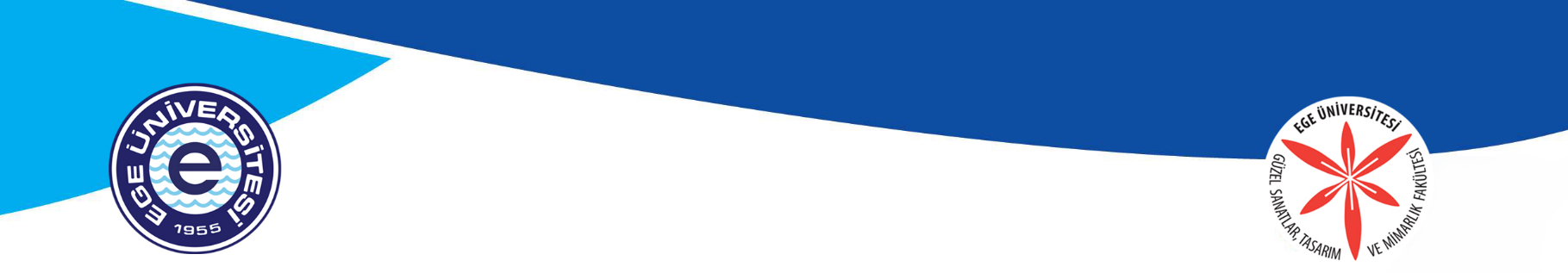  TO EGE UNIVERSITYDEAN OF FACULTY OF FINE ARTS, DESIGN AND ARCHITECTURE	I am a student at the Department of ………………………………………………..……,  with student ID …………………… .	To be given to …………………………………….. , I ,respectfully, request that the student certificate be prepared. 									 ....... / ......  20......								STUDENT NAME and SURNAME									SIGNATUREAddress:..................................................................................................................................................................................................................................................................................................................................................................................................................................................................................................................................................................................................................................................................................................................................................................................................Phone: Home:................................................................................................................................................Bussiness:..........................................................................................................................................Mobile:..............................................................................................................................................E-Mail:................................................................................@...........................................................T.C. ID: ...........................................................................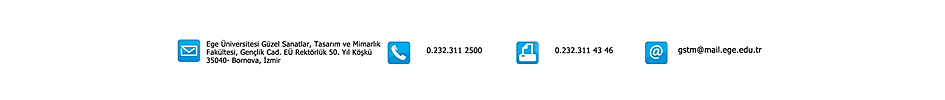 